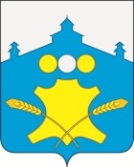 АдминистрацияСоветского сельсоветаБольшемурашкинского муниципального  района Нижегородской областиПОСТАНОВЛЕНИЕ11 октября 2016 года                                                                         № 78О внесении изменений в Порядок подготовки к ведению и ведения гражданской обороны на территории Советского сельсовета Большемурашкинского муниципального района, утвержденный постановлением администрации сельсовета от 28.01.2016 года № 7В соответствии с приказом МЧС России от 01 августа 2016 года № 415 «О внесении изменений в Положение об организации и ведении гражданской обороны в муниципальных образованиях и организациях, утвержденное приказом МЧС России от 14.11.2008 № 687»  (зарегистрирован в Минюсте России 26 ноября 2008 г. № 12740) администрация Советского сельсовета  п о с т а н о в л я е т :1. Внести в Порядок подготовки к ведению и ведения гражданской обороны на территории Советского сельсовета Большемурашкинского муниципального района, утвержденный постановлением администрации Советского сельсовета  от 28.01.2016 года  № 7 (далее – Порядок), следующие изменения:1.1. В пункте 1.1 после слов «приказом МЧС России от 14.11.2008 № 687  «Об утверждении Положения об организации и ведении гражданской обороны в муниципальных образованиях и организациях» (зарегистрирован в Минюсте РФ 26 ноября 2008 года №12740)» дополнить словами «с изменениями, внесенными приказом МЧС России от 18.11.2015 года № 601 (зарегистрирован в Минюсте РФ 08.12 2015 года № 39995), приказом МЧС России от 01.08.2016 года №  415 (зарегистрирован в Минюсте РФ 24.08.2016 года № 43375)».1.2. В абзаце третьем пункта 5.5 слово «коммунальная» заменить словом «коммунально-техническая».1.3. В абзаце третьем пункта 5.6 слова «а также организациями, эксплуатирующими опасные производственные объекты III класса опасности, отнесенными в установленном порядке к категориям по гражданской обороне,» исключить.1.4. В пункте 6.2 слова «и перспективных» исключить.1.5. Пункт 6.5 изложить в следующей редакции:«6.5. Планы гражданской обороны и защиты населения (планы гражданской обороны) определяют объем, организацию, порядок обеспечения, способы и сроки выполнения мероприятий по приведению гражданской обороны и ликвидации чрезвычайных ситуаций.».2. Контроль за исполнением настоящего постановления оставляю за собой.Глава администрации сельсовета                                                    А.В. Телегин